Комитет по программе и бюджетуДвадцать пятая сессияЖенева, 29 августа – 2 сентября 2016 г.дополнительная обновленнАЯ информация о предложении в отношении стратегии хеджирования доходов РСТДокумент подготовлен СекретариатомИстория вопросаВ январе 2015 г. Международное бюро направило участникам Договора о патентной кооперации (PCT) Циркулярное письмо (C.PCT 1440 «Доходы в виде пошлин РСТ: возможные меры по уменьшению рисков, связанных с колебаниями обменных курсов») с изложением различных возможных мер, которые могли бы быть приняты для снижения рисков потери доходов РСТ в виде пошлин, связанных с колебаниями обменных курсов.  Одной из таких возможных мер было предложение ввести практику хеджирования доходов РСТ в виде пошлин в некоторых валютах, изложенное в рекомендации, подготовленной независимой консультационной фирмой «FTI Treasury» (Дублин, Ирландия).Согласно предложению, подготовленному FTI Treasury, эквивалентный размер пошлин за подачу заявок, поступающих в японских иенах, евро и долларах США, устанавливался бы в октябре каждого года, вступал в силу с 1 января следующего календарного года и действовал бы в течение всего этого календарного года. Курс рассчитывался бы как смешанный курс хеджирования на базе контрактов на продажу избыточных средств в этих валютах и приобретение швейцарских франков, заключаемых с банками-контрагентами.  Поскольку эти средства перечисляются получающими ведомствами в Международное бюро ежемесячно, Международное бюро заключало бы ежемесячные контракты форвардной покупки швейцарских франков по заранее согласованным курсам не менее чем с двумя банками-контрагентами применительно к каждой валюте. Сумма, подлежащая продаже в каждой валюте каждый месяц, рассчитывалась бы на основе внутренних прогнозов поступлений PCT, составляемых Международным бюро. При расчете суммы форвардной покупки также принимались бы во внимание любые платежи, причитающиеся к выплате со стороны Международного бюро в одной из этих трех валют, поскольку для конвертации в швейцарские франки через форвардные контракты может использоваться только чистая разница между поступлениями и выплатами.Эквивалентный размер пошлин в остальных валютах, для которых хеджирование не предусмотрено, устанавливался бы по курсу, действовавшему на 1 октября предыдущего года.  Эквивалентный размер пошлин оставался бы неизменным в течение всего года, а существующий механизм корректировки эквивалентного размера перестал бы действовать.  При такой системе от курсового риска была бы защищена только та часть доходов PCT, получаемых в каждой валюте, в отношении которой может быть заключен форвардный контракт.  Соответственно, чем ниже доля хеджевого покрытия, тем выше риск потери планового дохода, связанный с колебаниями валютных курсов, не компенсируемыми форвардными контрактами.Предложение о введении практики хеджирования сумм международных пошлин за подачу заявок от рисков, возникающих по операциям в евро, японских иенах и долларах США, а также доклад и рекомендации FTI Treasury, были представлены на рассмотрение восьмой сессии Рабочей группы по PCT, состоявшейся в мае 2015 г. (см. документ PCT/WG/8/15 «Доходы в виде пошлин РСТ: возможные меры по уменьшению рисков, связанных с колебаниями обменных курсов»).  В пункте 26 документа PCT/WG/8/15 подчеркивалось, что хеджирование не обязательно должно касаться всей суммы прогнозируемого дохода, но «устанавливалось бы на определенном процентном уровне для каждой валюты (например, от 70% до 90%).».  Верхний лимит был взят из рекомендации, содержавшейся в докладе FTI Treasury, а нижний лимит должен был по возможности учитывать расхождения между прогнозируемым и фактическим доходом. Прежде всего по этой причине в докладе FTI Treasury была высказана рекомендация «рассчитать прогнозы движения денежных средств в валюте для рисковых позиций, отражаемых в балансовом отчете».На своей восьмой сессии Рабочая группы по PCT согласилась с предложением, внесенным Международным бюро и изложенным в документе PCT/WG/8/15 (см. пункт 78 отчета о сессии, документ PCT/WG/8/26) с целью его вынесения на рассмотрение Ассамблеи на ее октябрьской сессии 2015 г.До октябрьской сессии 2015 г. Ассамблеи РСТ Международное бюро подготовило обновленные данные о ходе реализации предлагаемой стратегии хеджирования доходов в виде пошлин РСТ для двадцать четвертой сессии Комитета по программе и бюджету (КПБ), состоявшейся 14-18 сентября 2015 г. (документ WO/PBC/24/INF.3).  В документе WO/PBC/24/INF.3 отмечался ряд рисков, связанных с этой стратегией, и вопросов, вызывающих озабоченность, которые, по мнению Секретариата, требуют дальнейшего исследования и обстоятельного анализа до принятия конкретной стратегии хеджирования и установления договорных отношений с контрагентами по хеджированию. В документе отмечалось, что такая работа потребует времени и ресурсов, и что ввиду сложности возникающих вопросов время на ее выполнение может оказаться значительным. Далее в документе говорилось, что если стратегия хеджирования будет введена без предварительного ограничения рисков, связанных с указанными вопросами, Организация может понести значительные финансовые затраты.Рассмотрев документ, КПБ принял следующую рекомендацию Ассамблее РСТ (см. документ WO/PBC/24/17, обсуждавшийся в рамках пункта 10 повестки дня):«Что касается рекомендации Рабочей группы по РСТ, содержащейся в документе PCT/WG/8/15, Комитет по программе и бюджету (КПБ) был проинформирован в документе WO/PBC/24/INF.3 о ряде вопросов, возникающих в связи с реализацией стратегии хеджирования доходов PCT в виде пошлин. После внимательного рассмотрения изложенных в этом документе вопросов КПБ рекомендовал Ассамблее Союза РСТ: (i)	предоставить Секретариату дополнительное время для проведения дальнейшего всестороннего анализа этих проблем в целях надлежащей оценки всех задач, связанных с реализацией такой стратегии хеджирования; и, как следствие, (ii)	отложить принятие своего решения в отношении вышеуказанной рекомендации до завершения такого анализа.»Принимая во внимание данную рекомендацию КПБ, Ассамблея РСТ приняла на своей сорок седьмой сессии в октябре 2015 г. следующее решение (см. документ PCT/A/47/5 Rev. и пункт 23 отчета о сессии, документ PCT/A/47/9): «23.	Ассамблея:(i)	приняла к сведению содержание документа PCT/A/47/5 Rev.;(ii)	предложила Секретариату провести дальнейший анализ проблем, связанных с реализацией стратегии хеджирования доходов РСТ в виде пошлин, которые изложены в документе WO/PBC/24/INF.3;(iii)	отложила принятие любых решений относительно предлагаемых изменений к Директивным указаниям Ассамблеи, касающимся установления эквивалентного размера определенных пошлин, которые были согласованы Рабочей группой, до завершения проведения такого анализа; и(iv)	предложила Секретариату представить отчет о ходе работы на сессии Рабочей группы по РСТ в 2016 г.»На своей девятой сессии, состоявшейся в мае 2016 г., Рабочая группа по PCT приняла к сведению подготовленный Секретариатом отчет о ходе работы (документ PCT/WG/9/9 «Доходы в виде пошлин РСТ:  отчет о ходе анализа возможных мер для уменьшения рисков, связанных с изменениями обменных курсов».  Данный отчет воспроизводится в приложении к настоящему документу.  Рабочая группа по PCT далее приняла к сведению содержание проведенной Секретариатом презентации. В заключение презентации вниманию участников были предложены следующие замечания относительно дальнейших действий, касающихся возможной реализации стратегии хеджирования:«Международное бюро представит дополнительную информацию на предстоящей сессии КПБ в августе 2016 г.На данном этапе Международное бюро не планирует начинать применение стратегии хеджирования на базе форвардных контрактов в форме, рекомендованной консультантами FTI Treasury.Международное бюро намерено дополнительно изучить вопрос о том, может ли альтернативная стратегия хеджирования, основанная на подходе, отличном от предлагаемого консультантами FTI Treasury, обеспечить эффективное ограничение рисков ВОИС, связанных с валютными колебаниями.»Настоящий документ содержит такую дополнительную информацию и рекомендацию относительно возможных дальнейших действий.ДействиЯ, предпринятые Секретариатом до настоящего времениСекретариат собрал информацию о денежных потоках, необходимую для определения рисков и преимуществ реализации предлагаемой стратегии хеджирования. Анализ был основан на реконструкции детализированных данных о денежных потоках в каждой из валют за период с 1 января 2015 г. по 31 мая 2016 г., которые использовались для сравнения чистых сумм в долларах США, евро и японских иенах, доступных для заключения форвардных контрактов на покупку с лимитами, предложенными консультантами и пояснявшимися в пункте 4 выше.  Отчеты о денежных потоках были сформированы на базе информации, имеющейся в учетной системе СУАИ. В следующих пунктах документа приводятся рассчитанные таким образом чистые суммы, которые были бы доступны в каждой из трех валют.ДолларЫ СШАДанные фактических денежных потоков ВОИС в долларах США за весь 2015 г. и период 2016 г., окончившийся 31 мая, показывают, что фактическая сумма в долларах США, доступная для заключения форвардных контрактов на покупку, была значительно ниже первоначальной оценки. В обновленной информации о стратегии хеджирования доходов PCT, представленной КПБ в 2015 г. (см. документ WO/PBC/24/INF.3, пункт 12), которая была основана на информации за 2014 г. и первую половину 2015 г., делался вывод о том, что на покрытие обязательств ВОИС в этой валюте требовалось 45% средств в долларах США, полученных в виде доходов PCT.  Такие обязательства включали взносы в Пенсионный фонд ООН, оплату услуг ПРООН, возмещение путевых расходов, оплату услуг Международного вычислительного центра и иные позиции кредиторской задолженности. Таким образом, на заключение форвардных контрактов могли быть направлены только 55% этих средств.В действительности для покрытия обязательств ВОИС в долларах США в период с 1 января 2015 г. по 31 мая 2016 г. необходимо было использовать 63,2% доходов PCT, полученных в долларах США – таким образом, на заключение форвардных контрактов на покупку для хеджирования сумм пошлин PCT за подачу заявок могли быть направлены только 36,8% поступлений PCT в долларах США.  Эта разница между оценкой, представленной КПБ в 2015 г., и фактическими суммами в долларах США, доступными для заключения форвардных контрактов, была в основном связана с тем, что одно крупное получающее ведомство PCT изменило валюту сбора международных пошлин за подачу заявок, перейдя с долларов США на швейцарские франки.Кроме того, как видно из приведенного ниже графика, денежные поступления PCT в долларах США значительно колеблются от месяца к месяцу, осложняя прогнозирование суммы необходимых форвардных контрактов.  Хотя общие прогнозы числа подаваемых заявок, составляемые Секцией развития баз данных Отдела экономики и статистики Международного бюро оказались весьма точными, колебания денежных поступлений от месяца к месяцу прогнозировать сложнее.  Как видно из приводимой ниже таблицы, в отдельные месяцы после обязательных выплат в долларах США, связанных с покрытием обязательств ВОИС в этой валюте, в наличии оставалось менее 10% средств, полученных в этой валюте. Следует также отметить, что в тот месяц, когда доступные средства в долларах США превысили 70% процентов доходов PCT, это было связано с разовым изменением законодательства США, регулирующего подачу заявок по процедуре PCT, которое вызвало крупный прирост числа заявок на регистрацию по процедуре PCT и, соответственно, дохода PCT в виде пошлин за подачу заявок, получаемому в долларах США.Легенда:Как видно из приводимых выше таблицы и графика, только в один месяц из всего 17-месячного периода доступных средств в долларах США оказалось достаточно для обеспечения хеджирования доходов РСТ, полученных в долларах США, хотя бы на уровне нижнего (70%), и это было связано с разовым изменением законодательства США, регулирующего подачу заявок по процедуре PCT.  Поскольку 40% доходов PCT поступает в долларах США, нехватка у ВОИС достаточных доступных средств в долларах США для заключения форвардных контрактов создала бы огромный риск влияния курсовых разниц на стабильность бюджета ВОИС.  Этот риск возрос бы еще более в результате предлагаемой отмены механизма корректировки эквивалентного размера международных пошлин за подачу заявок по процедуре PCT, установленного в иных валютах, кроме швейцарских франков, который позволяет Международному бюро относительно оперативно реагировать на колебания обменных курсов, подобные колебаниям, которые имели место после решения Национального банка Швейцарии в январе 2015 г. отменить привязку швейцарского франка к евро. Если бы механизм расчета эквивалентного размера пошлин в тот момент не применялся и были бы хеджированы только 40% поступлений PCT, получаемых в долларах США, ВОИС понесла бы очень значительные курсовые убытки, которые повлияли бы как на чистый результат ее операций за 2015 г., так и на объем ее резервов по состоянию на 31 декабря 2015 г.ЕвроСогласно оценке, содержавшейся в документе, внесенном на рассмотрение КПБ в 2015 г. (см. документ WO/PBC/24/INF.3, пункт 12), основанной на данных за 2014 г. и первую половину 2015 г., 40% сумм в евро, полученных в виде доходов PCT, необходимо было направить на покрытие обязательств ВОИС в этой валюте, включая уплату пошлин за международный поиск, взимаемых Международным бюро, возмещение путевых расходов, подлежащих уплате в этой валюте, и иных позиций кредиторской задолженности. Таким образом, на заключение форвардных контрактов могли быть направлены 60% таких поступлений. Фактические чистые суммы в евро, полученные в виде доходов PCT и из иных источников, за вычетом пошлин за поиск в евро и выплат поставщикам, оказались несколько выше этой оценки: средний объем средств, доступных для хеджирования, был несколько ниже 70%-ного нижнего интервального лимита, предложенного в документе PCT/WG/8/15, как показано в приводимых ниже графике и таблице:Легенда:Как видно из таблицы, хотя поступления в евро значительно колебались от месяца к месяцу, они были стабильнее поступлений и выплат в долларах США.  Хотя чистая сумма средств, доступных для заключения форвардных контрактов, близка к нижнему пределу интервала, поскольку на евро приходится 21,5% доходов PCT, это означало бы, что 30,4% доходов PCT в евро (или эквивалент 26,3 млн. шв. франков) были бы заморожены по обменному курсу, установленному в октябре предыдущего года, и хеджировались бы при помощи форвардных контрактов.Японские иеныОбязательства ВОИС по выплатам в японских иенах ограничиваются затратами на обеспечение работы Бюро ВОИС в Японии – таким образом, почти все средства, получаемые в этой валюте, были бы доступны для хеджирования доходов PCT в японских иенах при помощи форвардных контрактов. Однако эти поступления очень значительно колебались из месяца в месяц (см. таблицу ниже). Организация могла бы застраховать себя от затруднений с обратным выкупом японских иен в месяцы, когда доход, полученный в этой валюте, оказался бы недостаточным, только путем хранения значительной суммы в японских иенах на депозите на своем текущем счету; такая сумма была бы в этом случае подвержена колебаниям, связанным с изменениями курса валюты, или требовала бы применения какого-то альтернативного механизма хеджирования – например, заключения своповых контрактов – который мог бы означать для Организации значительные расходы. Доходы PCT в японских иенахрезюмеТаким образом, анализ денежных потоков за 17 месяцев с января 2015 г. по май 2016 г. показывает, что для заключения форвардных контрактов были бы доступны 99% доходов PCT, полученных в японских иенах, 69,6% доходов PCT, полученных в евро и только 36,8% доходов PCT, полученных в долларах США.  Это означало бы, что в этот 17-месячный период средства в объеме 139,2 млн. шв. франков (или 34,9% всех денежных поступлений PCT, составивших 398,6 млн. шв. франков), включая поступления во всех иных валютах, кроме швейцарского франка, не хеджировались бы и были бы подвержены прибылям и убыткам, связанным с курсовыми колебаниями.Анализ фактических денежных потоков ясно показывает, что в 17-месячный период с 1 января 2015 г. по 31 мая 2016 г. общая сумма средств в японских иенах, долларах США и евро, доступных для хеджирования бюджетного дохода PCT при помощи форвардных контрактов, была бы ниже предлагаемого интервала 70% - 90%, что создало бы для ВОИС значительный курсовой риск без какой-либо возможности корректировки, которая существует в настоящее время благодаря системе установления эквивалентных размеров пошлин.  Кроме того, значительные колебания доходов PCT от месяца к месяцу затруднили бы прогнозирование суммы форвардных контрактов, которые необходимо было бы заключать в каждой валюте каждый месяц, и потребовало бы использования усредненных сумм, основанных на прогнозах. Использование для заключения форвардных контрактов усредненных сумм в каждой валюте привело бы в случае недостатка доступных средств в конкретной валюте к необходимости либо заключения валютных свопов, как предлагали консультанты компании FTI Treasury, что может быть дорогостоящим решением, либо покупки валюты путем продажи сумм в швейцарских франках из резервов ВОИС, что может приводить к значительным курсовым разницам.Таким образом, представляется сомнительным, чтобы предлагаемый механизм использования форвардных контрактов как средства хеджирования доходов ВОИС в виде пошлин PCT в иных валютах, кроме швейцарского франка, мог решить задачу ограничения рисков, связанных с курсовыми колебаниями.  Хотя предлагаемая стратегия позволяла бы хеджировать 65,1% доходов PCT, для остальных 34,9% существовал бы гораздо более высокий риск курсовых колебаний, чем в настоящее время, поскольку применяемый сегодня в рамках PCT механизм установления эквивалентных размеров пошлин уже нельзя было бы использовать для корректировки ставок пошлин.Вывод Анализ денежных потоков показывает, что ВОИС не имела бы достаточных объемов средств в долларах США, имела бы лишь минимальный объем доступных средств в евро и подвергалась бы риску в связи с наличием ежемесячных денежных потоков во всех трех валютах: долларах США, евро и японских иенах.  Таким образом, предложение использовать форвардные контракты для хеджирования доходов бюджета PCT не решало бы проблем курсовых рисков, связанных с тем, что ВОИС получает доходы PCT в иных валютах, кроме швейцарского франка.  Кроме того, анализ данных денежных потоков и исторических данных о поступлениях и выплатах в каждой из трех основных валют, в которых PCT получает свои доходы, а также то, что в будущем никаких значительных изменений в структуре поступлений или выплат также не ожидается, позволяет сделать вывод о том, что какое-либо изменение ситуации в будущем маловероятно. В связи с этим Секретариат предлагает не продолжать моделирование стратегии хеджирования на базе форвардных контрактов, предложенной консультантами по вопросам финансового управления.Хотя использование форвардных контрактов не представляется адекватным решением, обеспечивающим снижение курсовых рисков ВОИС, Секретариат намерен и далее отслеживать и анализировать денежные потоки во всех валютах и использовать результаты такого анализа для управления остатками на банковском счете, с тем, чтобы по возможности минимизировать влияние изменений обменных курсов на финансовые результаты ВОИС.  Пока следует констатировать, что хотя применяемый сегодня механизм установления эквивалентного размера пошлин вступает в действие только при крупных изменениях обменных курсов, причем не обеспечивает немедленной реакции на них, он доказал свою эффективность как средства ограничения потерь даже в периоды очень крупных изменений курсов валют к швейцарскому франку, какие имели место, например, в начале 2015 г. Предлагается следующий пункт решения.Комитет по программе и бюджету принял к сведению содержание документа WO/PBC/25/20, в частности, его пункты 24 и 25. [Приложение следует]Рабочая группа поДоговору о патентной кооперации (PCT)Девятая сессияЖенева, 17 – 20 мая 2016 г.ДОХОДЫ В ВИДЕ ПОШЛИН PCT:  ОТЧЕТ О ХОДЕ АНАЛИЗА возможныХ мер для уменьшения рисков, связанных с изменениЯМИ обменных курсовДокумент подготовлен Международным бюро реЗЮМЕВ настоящем документе содержится отчет о ходе осуществляемого Международного бюро анализа по вопросам, связанным с возможной реализацией стратегии хеджирования доходов PCT в виде пошлин, а также обновленная информация о положении дел в связи с возможным введением  «механизма сальдирования» для всех связанных с пошлинами РСТ операций.  Международное бюро предлагает продолжить изучение обеих предложенных мер для уменьшения рисков, связанных с изменениями обменных курсов, с целью представления Рабочей группе на ее следующей сессии в 2017 г. предложений относительно целесообразности начала хеджевых операций и введения «механизма сальдирования». СПРАВОЧНАЯ ИНФОРМАЦИЯНа своей восьмой сессии в мае 2015 г. Рабочая группа обсудила подготовленный Международным бюро документ, в котором были изложены различные возможные меры для уменьшения рисков, которым могут быть подвержены доходы в виде пошлин РСТ вследствие изменения обменных курсов (документ PCT/WG/8/15).  Ход обсуждений вкратце освещен в пунктах 21-36 Резюме Председателя (документ PCT/WG/8/25); подробно отражены все выступления в пунктах 52-78 отчета о работе сессии (документ PCT/WG/8/26).В настоящем документе представлена обновленная информация о проработке двух возможных мер, обсуждавшихся в документе PCT/WG/8/15, а именно:хеджирование и установление эквивалентного размера пошлин PCT на фиксированный период времени; ивведение «механизма сальдирования» при перечислении пошлин PCT.хеджирование и установление эквивалентного размера пошлин рст на фиксированный период времениОПРЕДЕЛЕНИЕ ХЕДЖИРОВАНИЯПод хеджированием понимается открытие балансирующих позиций с целью сведения к минимуму рисков, таких как неблагоприятная динамика процентных ставок или, как в случае ВОИС, влияние изменений обменных курсов.  Как показано в пунктах  20–22 приложения I к документу PCT/WG/8/15, одним из способов хеджирования рисков, возникающих при осуществлении операций в иностранных валютах, является использование форвардных валютных контрактов («форвардов»).  Форвард – это договор между двумя сторонами об обмене определенных сумм валюты по согласованному обменному курсу («форвардному курсу») в установленную дату в будущем. Обычно стратегия хеджирования валютного курса предполагает заключение форвардных контрактов на разные даты в течение определенного периода времени.  Сумма в швейцарских франках, эквивалентная сумме пошлин за этот период в хеджируемому валюте, определяется по средневзвешенному форвардному курсу, называемому  смешанным курсом хеджирования и зафиксированному на период, охваченный форвардными контрактами.  Таким образом, фиксация эквивалентной суммы на период хеджирования должна обеспечить большую предсказуемость поступлений в валютах хеджируемого дохода.  Более подробное объяснение этой процедуры с соответствующим примером см. в пунктах 23–29 приложения I к документу РСТ/WG/815.Обсуждения в рамках Рабочей группы и КОМИТЕТА ПО ПРОГРАММЕ И БЮДЖЕТУ И НА АссамблеЕ РСТ  Рабочая группа по PCT на своей восьмой сессии, состоявшейся в мае 2015 г., приняла решение по изложенному в документе PCT/WG/8/15 предложению Международного бюро приступить к хеджированию рисков, связанных с международными пошлинами за подачу заявок, взимаемыми в евро, японских иенах и долларах США (см. пункт 78 Отчета о работе сессии, документ PCT/WG/8/26), с целью его представления Ассамблее для рассмотрения на сессии в октябре 2015 г.«78.	Рабочая группа согласилась с предлагаемыми изменениями к Директивным указаниям Ассамблеи РСТ, касающимися установления эквивалентных размеров определенных пошлин, в том виде, в каком они сформулированы в Приложении II к документу PCT/WG/8/15, и предложила представить их на рассмотрение Ассамблеи на ее следующей сессии в октябре 2015 г., оставляя за Секретариатом право внесения в них редакционных изменений, или – в качестве альтернативного варианта – предлагает представить на утверждение Ассамблеи проект согласованного понимания, подробно характеризующего новую процедуру установления эквивалентных размеров пошлин в валютах, предлагаемых для хеджирования, с использованием смешанных курсов хеджирования, вместе с предлагаемыми изменениями к Директивным указаниям».До октябрьской сессии Ассамблеи 2015 г. Международное бюро представило участникам двадцать четвертой сессии Комитета по программе и бюджету (КПБ), состоявшейся 14-18 сентября 2015 г., обновленную информацию о реализации предложенной стратегии хеджирования доходов PCT в виде пошлин, которая была изложена в документе WO/PBC/24/INF.3, где были обозначены некоторые риски и проблемы, сопряженные с данной стратегией. Рассмотрев упомянутый документ, КПБ принял следующую рекомендацию для Ассамблеи РСТ (см. документ WO/PBC/24/17, пункт 10 повестки дня):«В отношении рекомендации Рабочей группы по РСТ, содержащейся в документе PCT/WG/8/15, Комитет по программе и бюджету (КПБ) был проинформирован – посредством документа WO/PBC/24/INF/3 – о ряде проблем, связанных с реализацией стратегии хеджирования доходов РСТ в виде пошлин.  После внимательного рассмотрения изложенных в этом документе проблем КПБ рекомендовал Ассамблее Союза РСТ: (i)	предоставить Секретариату дополнительное время для проведения дальнейшего всестороннего анализа этих проблем в целях надлежащей оценки всех задач, связанных с реализацией такой стратегии хеджирования; и, как следствие,(ii)	отложить принятие своего решения в отношении вышеуказанной рекомендации до завершения проведения такого анализа».С учетом данной рекомендации КПБ Ассамблея РСТ на своей сорок седьмой сессии, состоявшейся в октябре 2015 г., приняла следующее решение (см. документ     PCT/A/47/5 Rev. и пункт 23 Отчета о работе сессии, документ PCT/A/47/9: «23.	Ассамблея:(i)	приняла к сведению содержание документа PCT/A/47/5 Rev.;(ii)	предложила Секретариату провести дальнейший анализ проблем, связанных с реализацией стратегии хеджирования доходов РСТ в виде пошлин, которые изложены в документе WO/PBC/24/INF.3;(iii)	отложила принятие любых решений относительно предлагаемых изменений к Директивным указаниям Ассамблеи, касающимся установления эквивалентного размера определенных пошлин, которые были согласованы Рабочей группой, до завершения проведения такого анализа; и(iv)	предложила Секретариату представить отчет о ходе работы на сессии Рабочей группы по РСТ в 2016 г.»В нижеследующих пунктах 10–17 представлен запрошенный Ассамблеей отчет о ходе работы по анализу вопросов, связанных с возможной реализацией стратегии хеджирования доходов PCT в виде пошлин, изложенной в документе WO/PBC/24/INF.3.ОТЧЕТ О ХОДЕ РАБОТЫИмитационное моделирование  форвардного контракта на покупкуВ ноябре 2015 г. Международное бюро смоделировало процедуру тендера на продажу японской иены, евро  и долларов США для покупки швейцарских франков с использованием договоров о покупке на срок, охватывающих период с ноября 2015 г. по декабрь 2016 г. Имитационная модель должна была позволить лучше понять процесс заключения таких договоров на тот случай, если Международное бюро приступит к реализации стратегии хеджирования. Кроме того, в результате моделирования была получена ценная информация о расходах, которые будут возникать при заключении форвардных контрактов на покупку.Обновленная информация о прогнозе поступлений в разбивке по валютам Как указано в пунктах 18–21 документа WO/PBC/24/INF.3,  платежи в каждой из валют (японских иенах, евро и долларах США) поступают в ВОИС нерегулярно и их размеры предсказать трудно.  Если Международное бюро будет ежемесячно заключать форвардные контракты на продажу конкретных сумм каждой валюты, то в случае неполучения вовремя хотя бы в одной из трех валют суммы, требующейся для исполнения контракта в оговоренный срок, возможны курсовые потери при продаже швейцарских франков или других валют для получения необходимой суммы в японских иенах, евро или долларах США.  К тому же в результате хранения сумм в других, помимо швейцарского франка, валютах в объемах свыше требуемых могут возникать курсовые потери или курсовая прибыль.  С ноября 2015 г. Международное бюро подробно отслеживает получение валютных платежей  по дате поступления.  Эта информация будет сопоставлена с данными за 2014/2015 гг., чтобы Международное бюро могло рассчитать объемы сумм в каждой валюте, которые оно может выделять ежемесячно для продажи, если Ассамблея РСТ примет решение приступить к хеджированию. Кроме того, как отмечено в документе WO/PBC/24/INF.3, возможности практической реализации политики хеджирования ограничиваются  наличием достаточных средств в каждой из трех валют для покрытия прогнозируемых расходов в каждой валюте.  У ВОИС имеются крупные обязательства, которые должны погашаться в долларах США и евро.  Поэтому конвертировать в швейцарские франки по форвардным контрактам можно не все поступающие в ВОИС доходы в виде пошлин в этих валютах.  Как указано в пункте 12 документа WO/PBC/24/INF.3, 45% поступлений в долларах США и 40% поступлений в евро нужны для удовлетворения оперативных потребностей ВОИС в 2014 г. и в первой половине 2015 года.  Работа по отслеживанию этих потребностей продолжается, и полученные результаты будут использоваться при определении влияния данного фактора на стратегию хеджирования.  Обновленная информация о влиянии на размеры поступлений PCT В соответствии с существующей процедурой установления эквивалентного размера пошлин РСТ Международное бюро вправе периодически корректировать эквивалентный размер пошлин в других, помимо швейцарского франка, валютах для того, чтобы они соответствовали размерам пошлин, установленных Ассамблеей РСТ в швейцарских франках.  Однако, как показано в пункте 5 выше, в соответствии с предложенным механизмом хеджирования размер каждой пошлины, уплачиваемой в долларах США, японских иенах и евро, будет фиксироваться на двенадцатимесячный период по средневзвешенному курсу, рассчитываемому путем взвешивания заключенных форвардных контрактов для определения суммы, подлежащей продаже каждый месяц (смешанный курс хеджирования).  Таким образом, ВОИС утратит способность корректировать эквивалентный размер пошлин в течение двенадцатимесячного периода хеджирования.Международное бюро приступило к проведению анализа, который должен показать, как изменился бы в случае применения нового подхода размер доходов PCT в виде пошлин в период с ноября 2015 года, а также на протяжении двухлетнего периода 2014/2015 гг.  Без такого анализа государствам-членам было бы трудно оценить потенциальные последствия планируемой стратегии хеджирования для размеров доходов РСТ в виде пошлин и, соответственно, для бюджета всей организации. Разработка матрицы для отслеживания курсовых корректировок согласно МСУГСМеждународные стандарты учета в гражданском секторе (МСУГС) определяют строгие правила отражения прибыли и убытков от колебаний обменных курсов в финансовой отчетности ВОИС.  Применение этих правил дополнительно осложняется необходимостью использования операционного обменного курса ООН (UNORE) для учета операций в других, помимо швейцарского франка,  валютах, поскольку курс UNORE устанавливается ежемесячно или два раза в месяц, а курсы банков – ежедневно, а нередко и несколько раз в день.  Ввиду этого банковские курсы и курс UNORE различаются, в результате чего образуется курсовая разница, требующая отражения в счетах.  С помощью консультантов была разработана матрица, которая должна дать Международному бюро возможность отслеживать в единой сводной ведомости все курсовые корректировки, которые Организация  должна будет проводить по счетам,  и их влияние на величину доходов и расходов и активов и обязательств.  Международное бюро использует эту матрицу для отслеживания изменений за период с ноября 2015 г. и затем будет ретроспективно отслеживать корректировки, которые потребовались бы в случае применения Международным бюро методов хеджирования в период с ноября 2014 г. по октябрь 2015 г.Дальнейшие действияМеждународное бюро намерено воспользоваться услугами внешнего консультанта, который в настоящее время подыскивается для оказания Международному бюро помощи, в частности, в реализации новой инвестиционной политики ВОИС и по валютным вопросам и вопросам возможной стратегии хеджирования.  Поступившие заявления рассмотрены, и кандидатура консультанта, как ожидается, будет определена в марте 2016 г.При содействии этого внешнего консультанта Международное бюро тщательно проанализирует прогнозы поступлений средств и динамику зафиксированных эквивалентных размеров пошлин РСТ в трех валютах.  Результаты этого анализа, данные имитационного моделирования форвардных контрактов и опыт отслеживания курсовых корректировок в соответствии с правилами МСУГС будут учитываться Международным бюро при представлении Рабочей группе для обсуждения на ее сессии 2017 г. предложения о целесообразности осуществления стратегии хеджирования.введение «механизма сальдирования» при перечислении пошлин ОПРЕДЕЛЕНИЕ САЛЬДИРОВАНИЯ«Сальдирование» представляет собой механизм расчетов, который используется для проведения частичного или полного взаимозачета положительных (кредиторская задолженность) и отрицательных (дебиторская задолженность) сумм.  При процедуре сальдирования производится консолидация всех операций между участниками и рассчитываются суммы к оплате на «чистой» основе, обычно в виде единого платежа или поступления. Для осуществления этой процедуры используется программная система сальдирования. В одном из возможных вариантов процедура сальдирования доходов РСТ в виде пошлин будет предусматривать перечисление получающим ведомством пошлин за подачу международных заявок и за поиск от заявителей Международному бюро.  Затем пошлина за поиск будет перечисляться Международным бюро международному поисковому органу. Как правило, получающее ведомство  будет перечислять пошлины  один раз в месяц в установленный для этого день  в местной валюте получения пошлины, если она свободно конвертируется в швейцарские франки.  Для получающего ведомства, выступающего также в качестве международного поискового органа, платеж в каждой валюте будет представлять собой разницу между общей суммой пошлин за подачу международных заявок, собираемых в качестве получающего ведомства (которую  получающее ведомство "задолжало" Международному бюро), и общей суммой пошлин за поиск, подлежащей уплате международному поисковому органу (которую Международное бюро "задолжало" международному поисковому органу).  При образовании чистого остатка в определенной валюте в пользу международного поискового органа Международное бюро перечислит эту сумму международному поисковому органу вскоре после получения платежа от получающего ведомства вместе с необходимой платежной информацией получающего ведомства.  Таким образом, для функционирования «механизма сальдирования» с централизованной оплатой пошлин РСТ необходимо обеспечивать регулярность  взаимных платежей Международного бюро и соответствующих ведомств.  Дополнительная информация о «сальдировании» содержится в пунктах 37–44 приложения I к документу PCT/WG/8/15 .При использовании предложенного «механизма сальдирования» уже не нужно будет прибегать к процедуре согласно правилу 16.1(e), поскольку международный поисковый орган во всех случаях будет получать пошлину за поиск в полном объеме в валюте, установленной международным поисковым органом.ОБСУЖДЕНИЕ РАБОЧЕЙ ГРУППОЙКак указано в пункте 13 документа PCT/WG/8/15, представленного на восьмой сессии Рабочей группы в мае 2015 г., Международное бюро сообщило, что оно продолжит разработку предложения о введении «механизма сальдирования» для всех связанных с пошлинами РСТ операций между получающими ведомствами, международными поисковыми органами и Международным бюро, учитывая вопросы, поднятые в ответ на циркулярное письмо C. PCT 1440, с целью представления детального предложения для обсуждения Рабочей группой на ее следующей сессии в 2016 г. Ход обсуждения вопроса о «сальдировании» кратко отражен в пунктах 32–34 Резюме Председателя (документ PCT/WG/8/25): «32.	Несколько делегаций заявили о своей принципиальной поддержке предложения о переходе к механизму сальдирования для всех связанных с пошлинами РСТ операций между получающими ведомствами, международными поисковыми органами и Международным бюро, отметив при этом, что для принятия решения на этот счет им нужна дополнительная информация.33.	Одна из делегаций заявила, что не может поддержать предложение о механизме сальдирования из опасения, что это приведет к увеличению объемов работы для получающих ведомств.34.	Одна делегация выразила надежду на то, что внедрение механизма сальдирования может быть выполнено оперативно, и привела примеры из своего успешного опыта в качестве международного поискового органа со ссылкой на реализуемый в настоящее время пилотный проект, в рамках которого получение пошлин за поиск от получающего ведомства происходит через посредство Международного бюро.  Далее эта же делегация заявила, что, по ее мнению, можно достичь еще больших преимуществ, если скомбинировать механизм сальдирования с механизмом электронной передачи копий для поиска из получающих ведомств в международный поисковый орган через посредство Международного бюро (процедура eSearchCopy)».ОБНОВЛЕННАЯ ИНФОРМАЦИЯДля дальнейшей проработки вопроса о возможном применении «механизма сальдирования» нужно завершить процедуру оформления на работу консультанта, упомянутого в пункте 17 выше, которому, в частности, будет поручено детально проанализировать последствия возможного введения «механизма сальдирования» для всех связанных с пошлинами РСТ операций между получающими ведомствами, международными поисковыми органами и Международным бюро.Результаты этого анализа будут учитываться Международным бюро при представлении Рабочей группе для обсуждения на ее сессии 2017 г. предложения о целесообразности введения механизма сальдирования.Рабочей группе предлагается принять к сведению содержание настоящего документа.[Конец приложения и документа]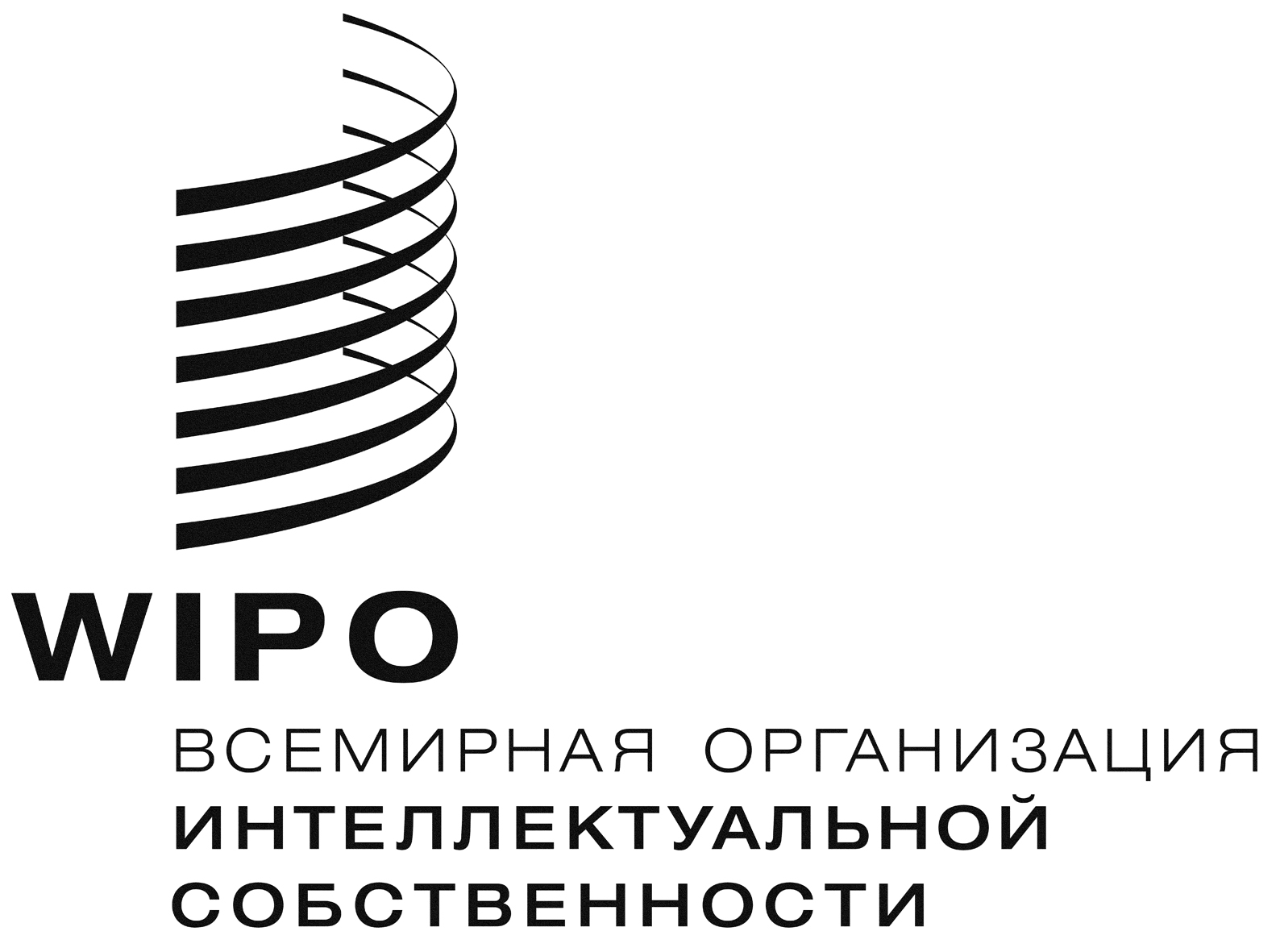 Rwo/pbc/25/20   wo/pbc/25/20   wo/pbc/25/20   Оригинал:  английскийОригинал:  английскийОригинал:  английскийДАТА:  1 июля 2016 г.ДАТА:  1 июля 2016 г.ДАТА:  1 июля 2016 г.МесяцДоля доходов PCT, полученных в долларах США, доступных для заключения форвардных контрактов Янв-1545,6%Фев-1523,0%Мар-1542,0%Апр-1571,6%Май-1534,1%Июн-1549,9%Июл-1546,2%Авг-156,5%Сен-1539,2%Окт-1524,5%Ноя-1547,0%Дек-15-1,9%В среднем за 2015 г.38,3%Янв-1648,9%Фев-16-6,4%Мар-1642,5%Апр-1651,9%Май-1618,6%В среднем за 2016 г.32,8%Общая средняя36,8%Доходы РСТ, полученные в долл. СШАОстаток средств в долл. США, доступный для приобретения форвардных контрактовМесяцДоля доходов PCT, полученных в евро, доступных для заключения форвардных контрактовЯнв-1563,5%Фев-1551,4%Мар-1573,4%Апр-1574,5%Май-1575,3%Июн-1559,9%Июл-1561,2%Авг-15 75,8%Сен-1581,4%Окт-1564,9%Ноя-1578,1%Дек-1565,4%В среднем за 2015 г.68,9%Янв-1670,1%Фев-1659,2%Мар-1676,3%Апр-1680,1%мая-1668,8%В среднем за 2016 г.71,1%Общая средняя69,6%Доходы РСТ, полученные в евроОстаток средств в евро, доступный для приобретения форвардных контрактовМесяцДоходы PCT в японских иенах 
(в пересчете 
в шв. франки)Янв-153 815 965,13Фев-154 081 877,44Мар-154 927 553,00Апр-150,00Май-153 752 036,29Июн-156 082 617,44Июл-154 674 292,93Авг-154 487 030,57Сен-154 458 539,81Окт-155 051 816,00Ноя-154 957 470,28Дек-154 687 285,73Янв-165 022 062,70Фев-164 341 516,95Мар-160,00Апр-165 465 945,33Май-1612 119 416,59ИТОГО77 925 426,19ВалютаДоля нехеджируемых поступлений (%)Эквивалент нехеджируемых поступлений в шв. франкахЕвро30,4%     26 260 763 Японские иены00Доллары США63,2%     98 552 547 Другие валюты (Примечание 1)100,0%     14 424 808 Итого    139 238 118 Как доля совокупного дохода PCT34,9%Примечание 1: Кроме сумм, полученных в шв. франкахПримечание 1: Кроме сумм, полученных в шв. франкахПримечание 1: Кроме сумм, полученных в шв. франкахRPCT/WG/9/9    PCT/WG/9/9    PCT/WG/9/9    ОРИГИНАЛ: АНГЛИЙСКИЙОРИГИНАЛ: АНГЛИЙСКИЙОРИГИНАЛ: АНГЛИЙСКИЙдата: 15 марта 2016 г.дата: 15 марта 2016 г.дата: 15 марта 2016 г.